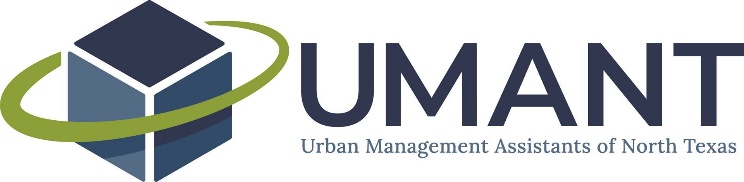 UMANT Executive Committee AgendaJanuary 8, 20212:00 PM – 3:00 PMVirtualCall-in informationDial in: 720-835-5352PIN: 95148Join the call via UberConference: uberconference.com/umantexecApproval of November 6, 2020 meeting minutes and December 12, 2020 (Strategic Planning Session) meeting minutesBylaws update discussionSpring 2021 Scholarship distributionBudget discussionCommittee chair budget requestsInclude speaker gift line item in 2021Committee UpdatesNetworking & MentorshipKick-off on 1/21 (virtual)Exec Connect in March (3/4 or 3/18)Professional DevelopmentProfessional Development lunch (2/18)Membership & PartnershipsCommunicationsSpecial EventsWine & Dine (4/10 or 4/17)General meeting itemsFuture agenda item requests2021 Budget Approval considerationNext Meeting: Friday, February 5 at 2PMNotes: Attached to this agenda packet are two items: 1) the 2020 approved budget for reference and 2) an excel with assigned committee members and chairs